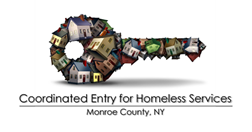 Case Conference Request Form**Please email completed form to Heidi Markham, hmarkham@letsendhomelessness.org** Requestor InformationClient Information (ONLY shared with Coordinated Entry and CoC; NOT with case conference attendees)Please provide a summary of the reason(s) why a case conference is being requested and what you would like to achieve by conducting a case conference.What steps have been taken to address the concerns noted in the summary above?Please list all relevant parties that need to be involved in this case conference.For questions or if you need more information, please contact:Heidi Markham | Prioritization List CoordinatorPartners Ending HomelessnessC: (585) 866-9375 | hmarkham@letsendhomelessness.org ADMIN USE ONLYNameAgencyPhoneEmailNameHMIS #Date request receivedCase conference approved YES		 NOCase conference ID #Date of case conferenceOther attendees invited